CHAPTER 267EXPOSURE TO DIETHYLSTILBESTROL§1651.  Identification of exposed personsFor the purpose of identifying persons who have been exposed to the potential hazards and afflictions of diethylstilbestrol and for the purpose of educating the public concerning the symptoms and prevention of associated malignancies, the Commissioner of Health and Human Services shall establish, promote and maintain a public information campaign on diethylstilbestrol. This campaign shall be conducted throughout the State and shall include, but not be limited to, a concerted effort at reaching those persons or the offspring of persons who have been exposed to diethylstilbestrol in order to encourage them to seek medical care for the prevention or treatment of any malignant condition.  [PL 1979, c. 415, §1 (NEW); PL 2003, c. 689, Pt. B, §7 (REV).]SECTION HISTORYPL 1979, c. 415, §1 (NEW). PL 2003, c. 689, §B7 (REV). §1652.  Providers of screening programsThe Commissioner of Health and Human Services shall actively seek providers of health care to participate in regional programs which provide public information and screening for diethylstilbestrol exposed persons. In determining regional screening program providers, the commissioner shall consider the provider's compliance with state and federally mandated standards, the location in relation to the population to be served and the capacity of the provider to properly conduct these programs.  [PL 1979, c. 415, §1 (NEW); PL 2003, c. 689, Pt. B, §7 (REV).]SECTION HISTORYPL 1979, c. 415, §1 (NEW). PL 2003, c. 689, §B7 (REV). §1653.  RegistryThe Bureau of Health, within the Department of Health and Human Services, shall establish and maintain a registry limited to women who took diethylstilbestrol during pregnancy, and their offspring who were exposed to diethylstilbestrol prenatally, solely for the purpose of follow-up care and treatment of long-term problems associated with diethylstilbestrol exposure. Enrollment in the registry shall be upon a voluntary basis.  [PL 1979, c. 415, §1 (NEW); PL 2003, c. 689, Pt. B, §6 (REV).]SECTION HISTORYPL 1979, c. 415, §1 (NEW). PL 2003, c. 689, §B6 (REV). §1654.  AssistanceThe commissioner may request and must receive from any department, division, board, bureau, commission or agency of the State, or of any political subdivision thereof, such assistance and data as will enable the commissioner to properly carry out the commissioner's activities hereunder and effectuate the purposes set forth in this chapter. The commissioner may also enter into any contract for services that the commissioner considers necessary with a private agency or concern upon such terms and conditions as the commissioner considers appropriate.  [RR 2021, c. 2, Pt. B, §101 (COR).]SECTION HISTORYPL 1979, c. 415, §1 (NEW). RR 2021, c. 2, Pt. B, §101 (COR). §1655.  ReportThe department shall make an annual report to the joint standing committee of the Legislature having jurisdiction over human resources matters of its findings and recommendations concerning the effectiveness, impact and benefits derived from the special programs as provided for in this chapter. This report must be delivered on or before February 1st and must contain evaluations of these special programs and recommendations in final draft form of any legislation determined necessary and proper.  [PL 1993, c. 685, Pt. B, §3 (AMD).]SECTION HISTORYPL 1979, c. 415, §1 (NEW). PL 1993, c. 685, §B3 (AMD). The State of Maine claims a copyright in its codified statutes. If you intend to republish this material, we require that you include the following disclaimer in your publication:All copyrights and other rights to statutory text are reserved by the State of Maine. The text included in this publication reflects changes made through the First Regular and First Special Session of the 131st Maine Legislature and is current through November 1. 2023
                    . The text is subject to change without notice. It is a version that has not been officially certified by the Secretary of State. Refer to the Maine Revised Statutes Annotated and supplements for certified text.
                The Office of the Revisor of Statutes also requests that you send us one copy of any statutory publication you may produce. Our goal is not to restrict publishing activity, but to keep track of who is publishing what, to identify any needless duplication and to preserve the State's copyright rights.PLEASE NOTE: The Revisor's Office cannot perform research for or provide legal advice or interpretation of Maine law to the public. If you need legal assistance, please contact a qualified attorney.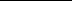 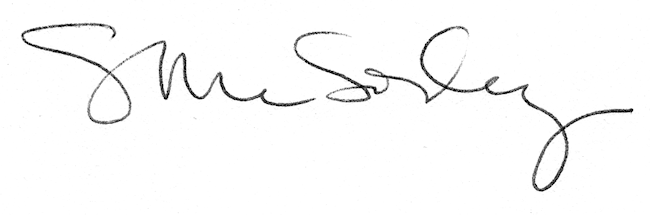 